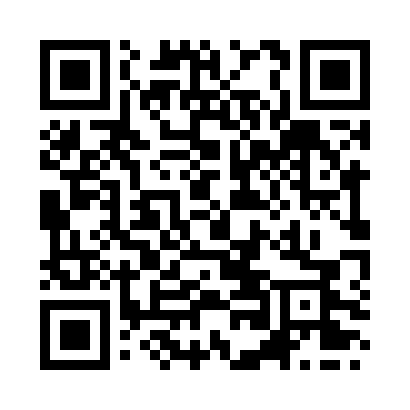 Prayer times for Nampula, MozambiqueSat 1 Jun 2024 - Sun 30 Jun 2024High Latitude Method: NonePrayer Calculation Method: Muslim World LeagueAsar Calculation Method: ShafiPrayer times provided by https://www.salahtimes.comDateDayFajrSunriseDhuhrAsrMaghribIsha1Sat4:265:4211:212:354:596:112Sun4:275:4311:212:354:596:113Mon4:275:4311:212:354:596:114Tue4:275:4311:212:354:596:115Wed4:275:4411:222:354:596:116Thu4:285:4411:222:355:006:117Fri4:285:4411:222:355:006:128Sat4:285:4411:222:365:006:129Sun4:285:4511:222:365:006:1210Mon4:295:4511:222:365:006:1211Tue4:295:4511:232:365:006:1212Wed4:295:4611:232:365:006:1213Thu4:295:4611:232:365:006:1214Fri4:305:4611:232:365:006:1315Sat4:305:4611:242:375:016:1316Sun4:305:4711:242:375:016:1317Mon4:305:4711:242:375:016:1318Tue4:305:4711:242:375:016:1319Wed4:315:4711:242:375:016:1420Thu4:315:4811:252:385:026:1421Fri4:315:4811:252:385:026:1422Sat4:315:4811:252:385:026:1423Sun4:325:4811:252:385:026:1524Mon4:325:4811:252:385:026:1525Tue4:325:4911:262:395:036:1526Wed4:325:4911:262:395:036:1527Thu4:325:4911:262:395:036:1528Fri4:335:4911:262:395:046:1629Sat4:335:4911:272:405:046:1630Sun4:335:4911:272:405:046:16